Комплект документов по охране труда по компетенции R60 ГеодезияОглавлениеИнструктаж по охране труда и технике безопасности	2Программа инструктажа по охране труда для участников	31. Общие требования охраны труда	32. Требования охраны труда перед началом выполнения конкурсного задания	53.Требования охраны труда во время выполнения конкурсного задания	74. Требования охраны труда в аварийных ситуациях	95.Требование охраны труда по окончании работ	10Инструкция по охране труда для экспертов	111.Общие требования охраны труда	112.Требования охраны труда перед началом работы	123.Требования охраны труда во время работы	124. Требования охраны труда в аварийных ситуациях	135.Требование охраны труда по окончании выполнения конкурсного задания	14Инструктаж по охране труда и технике безопасности1. Общие сведения о месте проведения конкурса, расположение компетенции, время трансфера до места проживания, расположение транспорта для площадки, особенности питания участников и экспертов, месторасположение санитарно-бытовых помещений, питьевой воды, медицинского пункта, аптечки первой помощи, средств первичного пожаротушения.2. Время начала и окончания проведения конкурсных заданий, нахождение посторонних лиц на площадке.3. Контроль требований охраны труда участниками и экспертами. Механизм начисления штрафных баллов за нарушения требований охраны труда.4. Вредные и опасные факторы во время выполнения конкурсных заданий и нахождения на территории проведения конкурса.5. Общие обязанности участника и экспертов по охране труда, общие правила поведения во время выполнения конкурсных заданий и на территории.6. Основные требования санитарии и личной гигиены.7. Средства индивидуальной и коллективной защиты, необходимость их использования.8. Порядок действий при плохом самочувствии или получении травмы. Правила оказания первой помощи.9. Действия при возникновении чрезвычайной ситуации, ознакомление со схемой эвакуации и пожарными выходами.Программа инструктажа по охране труда для участников 1. Общие требования охраны трудаДля участников от 14 до 16 лет1.1. К участию в конкурсе, под непосредственным руководством экспертов компетенции «Геодезия» по стандартам «WorldSkills» допускаются участники в возрасте от 14 до 16 лет:- прошедшие инструктаж по охране труда  по «Программе инструктажа  по охране труда и технике безопасности»;- ознакомленные с инструкцией по охране труда и технике безопасности;- ознакомленные с правилами пожарной безопасности, - знающие и умеющие применять методы оказания первой помощи при несчастных случаях;- не имеющие противопоказаний к выполнению конкурсных заданий по состоянию здоровья.- умеющие использовать при выполнении конкурсных заданий  геодезическое оборудование в соответствии с руководством по  эксплуатации.Для участников  от 16 до 22 лет1.1. К самостоятельному выполнению конкурсных заданий в компетенции «Геодезия» по стандартам «WorldSkills» допускаются участники не моложе 16 лет;- прошедшие инструктаж по охране труда  по «Программе инструктажа  по охране труда и технике безопасности»;- ознакомленные с инструкцией по охране труда и технике безопасности;- ознакомленные с правилами пожарной безопасности, - знающие и умеющие применять методы оказания первой помощи при несчастных случаях;- не имеющие противопоказаний к выполнению конкурсных заданий по состоянию здоровья.- умеющие использовать при выполнении конкурсных заданий  геодезическое оборудование в соответствии с руководством по  эксплуатации.1.2. В процессе выполнения конкурсных заданий и нахождения на территории и в помещениях места проведения конкурса, участник обязан четко соблюдать:- инструкции по охране труда и технике безопасности; - безопасные методы и приемы выполнения работ;- самостоятельно использовать исправное геодезическое оборудование разрешенное к выполнению конкурсного задания;- соблюдать личную гигиену;- принимать пищу в строго отведенных местах.1.3. Участник возрастной группы 14-16 для выполнения конкурсного задания использует: 1.4. Участник возрастной группы 16-22 для выполнения конкурсного задания использует:1.5. При выполнении конкурсного задания на участника могут воздействовать следующие вредные и (или) опасные факторы:Физические:- инструменты ударного действия (опасность травмирования конечностей);- режущие и колющие предметы;- неблагоприятные погодные условия (дождь, снег, ветер и т.п.)- возможность падения (например, в результате поскальзывания, спотыкания);- физические перегрузки (например, при переноске геодезических приборов);- недостаточная освещенность рабочей зоны (например, при работе в неблагоприятных погодных условиях);- неудобная рабочая поза (например, при длительной работе в согнутом состоянии).При отрицательных температурах воздуха запрещается касаться металлических предметов и частей голыми участками тела. Запрещается выполнять полевые работы в грозу, с приближением грозы необходимо полевые работы прекратить, упаковать инструменты, сложить в стороне металлические предметы, самим укрыться в закрытом помещении. Не разрешается во время отдыха ложиться на сырую землю.Запрещается летом под лучами солнца работать с непокрытой головой.Психологические:- чрезмерное напряжение внимания;- усиленная нагрузка на зрение;- повышенная ответственность;1.6. Применяемые во время выполнения конкурсного задания средства индивидуальной защиты:- одежда и обувь конкурсанта должна быть выбрана по погоде, удобной для работы, застегнута на пуговицы и молнии; - правильно надеть одежду: застегнуть обшлага рукавов, заправить полы одежды так, чтобы не было свисающих концов. Не закалывать одежду булавками, иголками, не держать в карманах одежды острые, бьющиеся предметы. Надеть сигнальные жилеты.1.7. Знаки безопасности, используемые на рабочем месте, для обозначения присутствующих опасностей:- F 04 Огнетушитель                                                  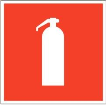 -  E 22 Указатель выхода                                         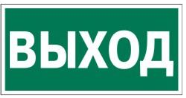 - E 23 Указатель запасного выхода                        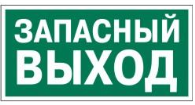 - EC 01 Аптечка первой помощи       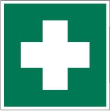 - P 01 Запрещается курить                                         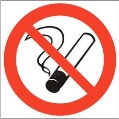 1.8. При несчастном случае пострадавший или очевидец несчастного случая обязан немедленно сообщить о случившемся Экспертам. В помещении комнаты экспертов находится аптечка первой помощи, укомплектованная изделиями медицинского назначения, ее необходимо использовать для оказания первой помощи, самопомощи в случаях получения травмы.В случае возникновения несчастного случая или болезни участника, об этом немедленно уведомляются Главный эксперт, Тим-лидер и Эксперт-компатриот. Главный эксперт принимает решение о назначении дополнительного времени для участия. В случае отстранения участника от дальнейшего участия в Чемпионате ввиду болезни или несчастного случая, он получит баллы за любую завершенную работу. Вышеуказанные случаи подлежат обязательной регистрации в Форме регистрации несчастных случаев и в Форме регистрации перерывов в работе.1.9. Участники, допустившие невыполнение или нарушение инструкции по охране труда, привлекаются к ответственности в соответствии с Регламентом WorldSkills Russia.Несоблюдение участником норм и правил ОТ и ТБ ведет к потере баллов. 2. Требования охраны труда перед началом выполнения конкурсного заданияПеред началом выполнения конкурсного задания участники должны выполнить следующее:2.1.  В день С-1, все участники должны ознакомиться с инструкцией по технике безопасности, с планами эвакуации при возникновении пожара, местами расположения санитарно-бытовых помещений, медицинскими кабинетами, питьевой воды, подготовить рабочее место в соответствии с Техническим описанием компетенции. По окончании ознакомительного периода, участники подтверждают свое ознакомление со всеми процессами, подписав лист прохождения инструктажа по работе на оборудовании по форме, определенной Оргкомитетом. 2.2.  Подготовить рабочее место:- разместить на рабочем месте материалы, оборудование и инструменты, которые участники должны иметь при себе в своем инструментальном ящике (тулбоксе).2.3.  Подготовить инструмент и оборудование разрешенное к самостоятельной работе:2.4. В день проведения конкурса, изучить содержание и порядок проведения модулей конкурсного задания, а также безопасные приемы их выполнения. Проверить исправность инструмента и оборудования визуальным осмотром.- одежда и обувь конкурсанта должна быть выбрана по погоде, удобной для работы, застегнута на пуговицы и молнии; - правильно надеть одежду: застегнуть обшлага рукавов, заправить полы одежды так, чтобы не было свисающих концов. Не закалывать одежду булавками, иголками, не держать в карманах одежды острые, бьющиеся предметы. Надеть сигнальные жилеты.2.5. Ежедневно, перед началом выполнения конкурсного задания, в процессе подготовки рабочего места:- осмотреть и привести в порядок рабочее место;- убедиться в достаточности освещенности;- проверить (визуально) исправность геодезического инструмента и оборудования.2.6. Подготовить необходимые для работы материалы, приспособления, и разложить их на свои места, убрать с рабочего стола все лишнее.2.7. Участнику запрещается приступать к выполнению конкурсного задания при обнаружении неисправности инструмента или оборудования. О замеченных недостатках и неисправностях немедленно сообщить Эксперту и до устранения неполадок к конкурсному заданию не приступать.3.Требования охраны труда во время выполнения конкурсного задания3.1. При выполнении конкурсных заданий участнику необходимо соблюдать требования безопасности при использовании инструмента и оборудования:3.2. При выполнении конкурсных заданий и уборке рабочих мест:- необходимо быть внимательным, не отвлекаться посторонними разговорами и делами, не отвлекать других участников;- соблюдать настоящую инструкцию;- соблюдать правила эксплуатации оборудования и инструментов, не допускать падений;- поддерживать порядок и чистоту на рабочем месте;- выполнять конкурсные задания только исправным инструментом;3.3. При неисправности инструмента и оборудования – прекратить выполнение конкурсного задания и сообщить об этом Эксперту, а в его отсутствие заместителю главного Эксперта.4. Требования охраны труда в аварийных ситуациях4.1. В случае возникновения у участника плохого самочувствия или получения травмы сообщить об этом эксперту.4.2. При несчастном случае или внезапном заболевании необходимо в первую очередь  сообщить о случившемся Экспертам, которые должны принять мероприятия по оказанию первой помощи пострадавшим, вызвать скорую медицинскую помощь по телефону 03 или 112, при необходимости отправить пострадавшего в ближайшее лечебное учреждение.4.3. При возникновении пожара необходимо немедленно оповестить Главного эксперта и экспертов, сообщить в пожарную охрану по телефону 01 или 112, указав точное место возникновения пожара. При последующем развитии событий следует руководствоваться указаниями Главного эксперта или эксперта, заменяющего его. Приложить усилия для исключения состояния страха и паники. При необходимости вывести людей из опасной зоны.При обнаружении очага возгорания на конкурсной площадке необходимо любым возможным способом постараться загасить пламя в "зародыше" с обязательным соблюдением мер личной безопасности.При возгорании одежды попытаться сбросить ее. Если это сделать не удается, упасть на пол и, перекатываясь, сбить пламя; необходимо накрыть горящую одежду куском плотной ткани, облиться водой, запрещается бежать – бег только усилит интенсивность горения.В загоревшемся помещении не следует дожидаться, пока приблизится пламя. Основная опасность пожара для человека – дым. При наступлении признаков удушья лечь на пол и как можно быстрее ползти в сторону эвакуационного выхода.В случае участия в тушении пожара участники и эксперты  должны знать следующее:- при загорании электрооборудования применять только углекислотные иди порошковые огнетушители. При пользовании углекислотным огнетушителем не браться рукой за раструб огнетушителя;- при тушении пламени кошмой пламя накрывать ею так, чтобы огонь не попал на человека, - тушащего пожар; - при тушении пламени песком совок, лопату не поднимать на уровень глаз во избежание попадания в них песка;4.4. При обнаружении взрывного устройства или других посторонних подозрительных предметов следует изолировать доступ к ним окружающих и немедленно сообщить об этом  Экспертам  и работникам правоохранительных органов. Запрещается осуществлять какие-либо действия с обнаруженным устройством.При происшествии взрыва необходимо спокойно уточнить обстановку и действовать по указанию экспертов, при необходимости эвакуации возьмите с собой документы и предметы первой необходимости, при передвижении соблюдайте осторожность, не трогайте поврежденные конструкции, оголившиеся электрические провода. В разрушенном или поврежденном помещении не следует пользоваться открытым огнем (спичками, зажигалками и т.п.).5.Требование охраны труда по окончании работПосле окончания работ каждый участник обязан:5.1. Привести в порядок рабочее место. 5.2. Инструмент убрать в специально предназначенное для хранений место.5.3. Сообщить эксперту о выявленных во время выполнения конкурсных заданий неполадках и неисправностях оборудования и инструмента, и других факторах, влияющих на безопасность выполнения конкурсного задания.Инструкция по охране труда для экспертов1.Общие требования охраны труда1.1. К работе в качестве эксперта по компетенции R60 Геодезия допускаются Эксперты, прошедшие  обучение.1.2. На Эксперта с особыми полномочиями возложена обязанность проводить инструктаж по охране труда и технике безопасности.1.3. В процессе контроля выполнения конкурсных заданий и нахождения на конкурсной площадке Эксперт обязан четко соблюдать:- инструкции по охране труда и технике безопасности; - правила пожарной безопасности, знать места расположения первичных средств пожаротушения и планов эвакуации.- расписание и график проведения конкурсного задания, установленные режимы труда и отдыха.1.4. При работе на персональном компьютере и копировально-множительной технике на Эксперта могут воздействовать следующие вредные и (или) опасные производственные факторы:- электрический ток;- статическое электричество, образующееся в результате трения движущейся бумаги с рабочими механизмами, а также при некачественном заземлении аппаратов;- шум, обусловленный конструкцией оргтехники;- химические вещества, выделяющиеся при работе оргтехники;- зрительное перенапряжение при работе с ПК.При наблюдении за выполнением конкурсного задания участниками на Эксперта могут воздействовать следующие вредные и (или) опасные производственные факторы:Физические:- неблагоприятные погодные условия (дождь, снег, ветер и т.п.)- возможность падения (например, в результате поскальзывания, спотыкания);- недостаточная освещенность рабочей зоны (например, при работе в неблагоприятных погодных условиях);Психологические:- чрезмерное напряжение внимания, усиленная нагрузка на зрение- ответственность при выполнении своих функций.1.5. Знаки безопасности, используемые на рабочих местах участников, для обозначения присутствующих опасностей:- F 04 Огнетушитель                                                  -  E 22 Указатель выхода                                         - E 23 Указатель запасного выхода                        - EC 01 Аптечка первой медицинской помощи       - P 01 Запрещается курить                                         1.6. При несчастном случае пострадавший или очевидец несчастного случая обязан немедленно сообщить о случившемся Главному Эксперту. В помещении Экспертов Компетенции «Геодезия» находится аптечка первой помощи, укомплектованная изделиями медицинского назначения, ее необходимо использовать для оказания первой помощи, самопомощи в случаях получения травмы.В случае возникновения несчастного случая или болезни Эксперта, об этом немедленно уведомляется Главный эксперт. 1.7. Эксперты, допустившие невыполнение или нарушение инструкции по охране труда, привлекаются к ответственности в соответствии с Регламентом WorldSkills Russia, а при необходимости согласно действующему законодательству.2.Требования охраны труда перед началом работыПеред началом работы Эксперты должны выполнить следующее:2.1. В день С-1, Эксперт с особыми полномочиями, ответственный за охрану труда, обязан провести подробный инструктаж по «Программе инструктажа по охране труда и технике безопасности», ознакомить экспертов и участников с инструкцией по технике безопасности, с планами эвакуации при возникновении пожара, с местами расположения санитарно-бытовых помещений, медицинскими кабинетами, питьевой воды, проконтролировать подготовку рабочих мест участников в соответствии с Техническим описанием компетенции. Экспертная группа должна проверить исправность геодезического оборудования.2.2. Ежедневно, перед началом выполнения конкурсного задания участниками конкурса, Эксперт с особыми полномочиями проводит инструктаж по охране труда, Эксперты контролируют процесс подготовки рабочего места участниками.2.3. Ежедневно, перед началом работ на конкурсной площадке и в помещении экспертов необходимо:- осмотреть рабочие места экспертов и участников;-привести в порядок рабочее место эксперта;-проверить соответствие материалов, оборудования и инструментов тулбокса с инфраструктурным листом;- проверить одежду (а так же сигнальные жилеты) и обувь участников. 2.4. Подготовить необходимые для работы материалы, приспособления, и разложить их на свои места, убрать с рабочего стола все лишнее.3.Требования охраны труда во время работы3.1. Изображение на экранах видеомониторов должно быть стабильным, ясным и предельно четким, не иметь мерцаний символов и фона, на экранах не должно быть бликов и отражений светильников, окон и окружающих предметов.3.2. Суммарное время непосредственной работы с персональным компьютером и другой оргтехникой в течение конкурсного дня должно быть не более 6 часов.Продолжительность непрерывной работы с персональным компьютером и другой оргтехникой без регламентированного перерыва не должна превышать 2-х часов. Через каждый час работы следует делать регламентированный перерыв продолжительностью 15 мин.3.3. Во избежание поражения током запрещается:- прикасаться к задней панели персонального компьютера и другой оргтехники, монитора при включенном питании;- допускать попадания влаги на поверхность монитора, рабочую поверхность клавиатуры, дисководов, принтеров и других устройств;- производить самостоятельно вскрытие и ремонт оборудования;- переключать разъемы интерфейсных кабелей периферийных устройств при включенном питании;- загромождать верхние панели устройств бумагами и посторонними предметами;- допускать попадание влаги на поверхность системного блока (процессора), монитора, рабочую поверхность клавиатуры, дисководов, принтеров и др. устройств;3.4. При выполнении модулей конкурсного задания участниками, Эксперту необходимо быть внимательным, не отвлекаться посторонними разговорами и делами без необходимости, не отвлекать других Экспертов и участников.3.5. Эксперту во время работы с оргтехникой:- обращать внимание на символы, высвечивающиеся на панели оборудования, не игнорировать их;- не снимать крышки и панели, жестко закрепленные на устройстве. В некоторых компонентах устройств используется высокое напряжение или лазерное излучение, что может привести к поражению электрическим током или вызвать слепоту;- не производить включение/выключение аппаратов мокрыми руками;- не ставить на устройство емкости с водой, не класть металлические предметы;- не эксплуатировать аппарат, если он перегрелся, стал дымиться, появился посторонний запах или звук;- не эксплуатировать аппарат, если его уронили или корпус был поврежден;- вынимать застрявшие листы можно только после отключения устройства из сети;- запрещается перемещать аппараты включенными в сеть;- все работы по замене картриджей, бумаги можно производить только после отключения аппарата от сети;3.6. Включение и выключение персонального компьютера и оргтехники должно проводиться в соответствии с требованиями инструкции по эксплуатации.3.7. Запрещается:- устанавливать неизвестные системы паролирования и самостоятельно проводить переформатирование диска;- иметь при себе любые средства связи;- пользоваться любой документацией кроме предусмотренной конкурсным заданием.3.8. При неисправности оборудования – прекратить работу и сообщить об этом Техническому эксперту, а в его отсутствие заместителю главного Эксперта.3.9. При нахождении на конкурсной площадке Эксперту:- передвигаться по конкурсной площадке не спеша, не делая резких движений, смотря под ноги;4. Требования охраны труда в аварийных ситуациях4.1. При обнаружении неисправности в работе электрических устройств, находящихся под напряжением (повышенном их нагреве, появления искрения, запаха гари, задымления и т.д.), Эксперту следует немедленно отключить источник электропитания и принять меры к устранению неисправностей, а так же сообщить о случившемся Техническому Эксперту. Выполнение конкурсного задания продолжать только после устранения возникшей неисправности.4.2. В случае возникновения зрительного дискомфорта и других неблагоприятных субъективных ощущений, следует ограничить время работы с персональным компьютером и другой оргтехникой, провести коррекцию длительности перерывов для отдыха или провести смену деятельности на другую, не связанную с использованием персонального компьютера и другой оргтехники.4.3. При поражении электрическим током немедленно отключить электросеть, оказать первую помощь (самопомощь) пострадавшему, сообщить Главному Эксперту, при необходимости обратиться к врачу.4.4. При возникновении пожара необходимо немедленно оповестить Главного эксперта. При последующем развитии событий следует руководствоваться указаниями Главного эксперта или должностного лица, заменяющего его. Приложить усилия для исключения состояния страха и паники.При обнаружении очага возгорания на конкурсной площадке необходимо любым возможным способом постараться загасить пламя в "зародыше" с обязательным соблюдением мер личной безопасности.При возгорании одежды попытаться сбросить ее. Если это сделать не удается, упасть на пол и, перекатываясь, сбить пламя; необходимо накрыть горящую одежду куском плотной ткани, облиться водой, запрещается бежать – бег только усилит интенсивность горения.В загоревшемся помещении не следует дожидаться, пока приблизится пламя. Основная опасность пожара для человека – дым. При наступлении признаков удушья лечь на пол и как можно быстрее ползти в сторону эвакуационного выхода.4.5. При обнаружении взрывоопасного или подозрительного предмета не подходить близко к нему, предупредить о возможной опасности находящихся поблизости ответственных лиц.При происшествии взрыва необходимо спокойно уточнить обстановку и действовать по указанию должностных лиц, при необходимости эвакуации, эвакуировать участников и других экспертов и конкурсной площадки, взять те с собой документы и предметы первой необходимости, при передвижении соблюдать осторожность, не трогать поврежденные конструкции, оголившиеся электрические провода. В разрушенном или поврежденном помещении не следует пользоваться открытым огнем (спичками, зажигалками и т.п.).5.Требование охраны труда по окончании выполнения конкурсного заданияПосле окончания конкурсного дня Эксперт обязан:5.1. Отключить электрические приборы и оборудование от источника питания.5.2. Привести в порядок рабочее место Эксперта и проверить рабочие места участников. 5.3. Сообщить Техническому эксперту о выявленных во время выполнения конкурсных заданий неполадках и неисправностях оборудования, и других факторах, влияющих на безопасность труда.НаименованиеШтатив, деревянныйОптический нивелирРейка, алюминиевая, телескопическая, двухсторонняяСтикеры размером 6х6 смБруски размером в плане 20х20 см, высота бруска – 5 см.Рулетка ГеодезическаяИнженерный калькуляторЛинейка поперечного масштаба (ЛПМ)Циркуль-измерительЛинейкаКарандашСтерательная резинкаМаркер черный НаименованиеКомплект инженерного тахеометра Отражатель, однопризменный, пластиковая маркаШтатив, деревянныйВеха  телескопическаяОптический нивелир Рейка, алюминиевая, телескопическая, двухсторонняяКомплект GNSS RTK-базаКомплект GNSS RTK-роверКонтроллерКрепление контролера на вехуПерсональный компьютер с программным обеспечениемСтикеры размером 5х5 смБруски размером в плане 15х15 см, высота бруска – 5 см.Инженерный калькулятор ЛинейкаКарандашСтерательная резинкаМаркер черный, зеленый, красныйНаименование инструмента или оборудованияПравила подготовки к выполнению конкурсного заданияЧертежные инструменты-подготовить к работе  только исправные чертежные инструменты и приспособления; -не оставлять чертежные инструменты и приспособления без присмотра;  -заточить карандаши  в специально отведенном для этого месте;  Персональный компьютер-перед работой на  компьютере нужно убедиться, что в зоне досягаемости отсутствуют оголенные провода и различные шнуры; -предметы на столе не должны мешать обзору, пользоваться мышкой и клавиатурой; -поверхность экрана должна быть абсолютно чистой; -перед началом работы необходимо убедиться, что никакие посторонние предметы не мешают работе системы охлаждения компьютера; -клавиатура разместить на расстоянии 20-30 сантиметров от края стола; -стул установить таким образом, чтобы спина лишь немного упиралась в его спинку; Геодезические приборы-проверить (визуально) исправность геодезических приборов Геодезическое оборудование и аксессуары-проверить (визуально) исправность геодезического оборудования и аксессуаровМолотки, кувалды, металлическая арматура-молотки, кувалды должны быть прочно насажены на топорища;- рукояти инструментов ударного действия – молотки, кувалды – должны изготавливаться из сухой древесины твердых пород, гладко обработанные и надежно закреплены;-рукоятки молотков и кувалд должны быть прямыми, а в поперечном сечении иметь овальную форму. К свободному концу рукоятки должны несколько утолщаться (кроме кувалд) с тем, чтобы при взмахе и ударах инструментов рукоятка не выскальзывала из рук. У кувалд рукоятка к свободному концу несколько сужается. Ось рукоятки должна быть перпендикулярна оси инструмента;-для надежного крепления молотка и кувалды рукоятку с торца расклинивают металлическими и заершенными клиньями. Клинья для укрепления инструмента на рукоятки должны быть из мягкой стали;-бойки молотков и кувалд должны иметь гладкую, слегка выпуклую поверхность без косины, сколов, выбоин, трещин и заусенцев;-металлическая арматура должна быть с заостренным концом длинной  20-25 см.Наименование инструмента/ оборудованияТребования безопасностиЧертежные инструменты-вычислительные и графические работы должны выполняться при достаточном освещении; -на рабочем месте необходимо сидеть прямо, туловище должно быть наклонено вперед с прогнутой вперед поясницей и развернутыми плечами; -для отдыха глаз рекомендуется периодически закрывать глаза или смотреть вдаль или делать зрительную гимнастику; -во избежание развития близорукости необходимо следить, чтобы расстояние от глаз до рабочей поверхности равнялось примерно 25-30 см; -быть внимательным при работе, не отвлекаться; -во избежание получения травмы пользоваться только исправными чертежными инструментами и приспособлениями; -не оставлять чертежные инструменты и приспособления без присмотра; -не держать заточенный карандаш острием вверх; -заточку карандашей проводить в специально отведенном для этого месте; -хранить циркуль-измеритель только в готовальне или в футляре, не оставлять на рабочем месте без присмотра, не класть с сомкнутыми ножками острием от себя, не держать острием вверх; -по окончании работы проверить наличие чертежного инструмента и привести в порядок рабочее место-при обнаружении не исправных чертежных инструментов и приспособлений немедленно прекратить работу и сообщить об этом Эксперту; Персональный компьютер-нельзя часто включать и выключать компьютер без особой на это нужды; -при ощущении даже незначительного запаха гари, нужно как можно быстрее выключить компьютер из сети и уведомить о случившемся Эксперта; -для уменьшения воздействия излучения экрана нужно, чтобы расстояние между глазами и монитором составляло не менее полуметра; -локти не должны висеть в воздухе, а комфортно располагаться на столешнице; -ноги должны упираться в твердую поверхность, быть распрямленными вперед, а не подогнуты под себя; если конкурсант носит очки, то ему следует убедиться, что он может свободно регулировать угол наклона экрана; -по окончании работы привести в порядок рабочее место.Геодезические приборы-при распаковке прибор берется за специальную ручку;при закреплении прибора на штативе, прибор удерживается левой рукой, правой рукой прибор вворачивается, а после окончания работ выворачивается, становой винт; -отпускать прибор можно, только убедившись в его надежном закреплении; -при установке прибора должен обеспечиваться доступ к нему со всех сторон; -высота установки прибора должна обеспечивать удобство работы конкурсанта; -запрещается поворачивать тахеометр вокруг вертикальной оси, а зрительную трубу относительно горизонтальной оси при зафиксированных закрепительных винтах; -переносить тахеометр, закрепленный на штативе запрещается; -не соединяйте и не разъединяйте разъемы электропитания влажными руками. Это может привести к поражению электрическим током; -при необходимости переноса тахеометра разрешается переносить его с открепленными закрепительными винтами, в правильно уложенном состоянии в футляре; -необходимо проявлять осторожность при визировании в сторону Солнца; -категорически запрещается наводить зрительную трубу прибора на Солнце, чтобы не выжечь сетчатку глаза; -при выполнении измерений запрещается наводить зрительную трубу тахеометра в глаза людей и животных -запрещается осуществлять наблюдение прямого и зеркально отраженного лазерного излучения; -запрещается размещать в зоне лазерного пучка предметы, вызывающие его зеркальное отражение; -разрешается использовать нивелир во время дождя, но ограниченный период времени; -при обнаружении неисправности прибора незамедлительно прекратить работу и сообщить об этом Эксперту. Геодезическое оборудование и аксессуары-при установке штатива избегать попадания пальцев рук между головкой штатива и креплением ножек, избегать контакта заостренных концов ножек штатива с телом; -при установке штатива следует убедится, что винты ножек штатива надежно закреплены, не следует чрезмерно затягивать винты ножек – это может привести к срыву резьбы; -при необходимости переноса штатива, переносить его разрешается в сложенном состоянии, с затянутыми винтами ножек в строго вертикальном положении за спиной на ремне; -при использовании телескопической вехи переносить ее разрешается только в строго вертикальном положении, направлять острие вехи в какую-либо сторону категорически запрещается; -при разворачивании или складывании деревянной нивелирной рейки необходимо быть аккуратным и внимательным, чтобы не повредить пальцы рук; -при работе с нивелирной рейкой реечник должен надежно её удерживать во избежание ее падения и причинения травмы; -запрещается прикасаться руками и касаться  нивелирными рейками к проводам, свисающим с опор линий электропередач или же торчащий из земли; Молотки, кувалды, металлическая арматура -при забивании металлической арматуры в грунт следует внимательно следить за положением инструмента и арматуры и контролировать силу удара во избежание нанесения травмы; 